Piano Accordion Weekend
Friday 7 – Sunday 9 June 2019
With Paul Hutchinson, Murray Grainger, Rachel Bell & Jane Ward
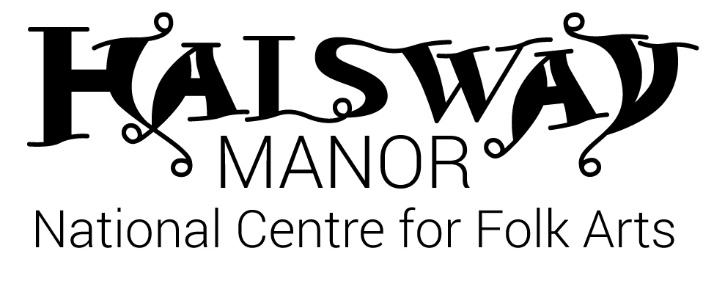 FRIDAY4.00 onwardsARRIVALS, CHECK-IN, TEA / COFFEE ARRIVALS, CHECK-IN, TEA / COFFEE ARRIVALS, CHECK-IN, TEA / COFFEE ARRIVALS, CHECK-IN, TEA / COFFEE ARRIVALS, CHECK-IN, TEA / COFFEE 6.30DINNERDINNERDINNERDINNERDINNER8.00WELCOMEGroups A, B & C and all tutors together in the Long RoomGroups A, B & C and all tutors together in the Long RoomBeginners with Jane in the LibraryBeginners with Jane in the LibrarySATURDAYGROUP A
(Long room)GROUP B(Bar)GROUP C
(Mews)BEGINNERS
(Library)8.00BREAKFASTBREAKFASTBREAKFASTBREAKFASTBREAKFAST9.00-10.30SESSION 1PaulMurrayRachelJane10.30-11.00COFFEECOFFEECOFFEECOFFEECOFFEE11.00-12.30SESSION 2PaulMurrayRachelJane1.00-2.00LUNCHLUNCHLUNCHLUNCHLUNCH2.00-3.30SESSION 3RachelPaulMurrayJane3.30-4.00TEATEATEATEATEA4.00-5.30SESSION 4RachelPaulMurrayJane6.00PMDINNERDINNERDINNERDINNERDINNER8.00PMTUTORS CONCERTTUTORS CONCERTTUTORS CONCERTTUTORS CONCERTTUTORS CONCERTSUNDAYGROUP A
(Long room)GROUP B(Bar)GROUP C
(Mews)BEGINNERS
(Library)8.00BREAKFASTBREAKFASTBREAKFASTBREAKFASTBREAKFAST9.00-10.30SESSION 5MurrayRachelPaulJane10.30-11.00COFFEECOFFEECOFFEECOFFEECOFFEE11.00-12.30SESSION 6MurrayRachelPaulJane1.00-2.00LUNCHLUNCHLUNCHLUNCHLUNCH2.00-3.45FINAL SESSIONA, B & C: LARGE GROUP CONCERT/SHARINGA, B & C: LARGE GROUP CONCERT/SHARINGBeginners: listen or have a final workshop with JaneBeginners: listen or have a final workshop with Jane4.00CREAM TEA & FAREWELLS!CREAM TEA & FAREWELLS!CREAM TEA & FAREWELLS!CREAM TEA & FAREWELLS!CREAM TEA & FAREWELLS!